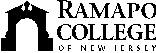 RAMAPO COLLEGE OF NEW JERSEYOffice of Institutional AdvancementPress ReleaseApril 27, 2022Contact: Angela Daidone		   	adaidon1@ramapo.eduRamapo College presents Rodney Marsalis Philadelphia Big BrassMAHWAH, N.J. – Rodney Marsalis brings his Philadelphia Big Brass to the Berrie Center for the Arts on Saturday, May 7 at 8 p.m. for a concert featuring an evening of classical, jazz, Dixieland, pop and sacred music. The Rodney Marsalis Philadelphia Big Brass is America’s premier large brass ensemble. A group that always reflects the diverse makeup of men and women in the American culture, RMPBB is dedicated to the notion that music is a gift to be enjoyed by everyone. The Rodney Marsalis Philadelphia Big Brass is a family-owned and operated business that had its beginnings on the streets of New Orleans. On the advice of family patriarch Ellis Marsalis, the group created a concert format that breaks the usual barriers between genres and strives to create a connection between the audience and performers. The ensemble is especially dedicated to reaching out to the world's youth and inspiring them to reach for their dreams. Rodney Marsalis was born in New Orleans, Louisiana where he began his musical studies at the age of six. When he was eleven years of age, he began taking classical trumpet lessons with his cousin, Wynton Marsalis. Referred to as a "trumpet prodigy" his solo debut was at the age of fifteen with the New Orleans Symphony. Since that time, the sound of Rodney's trumpet has reverberated throughout the world. Whether playing baroque piccolo trumpet or interpreting works commissioned especially for him, his artistry has been enthusiastically enjoyed inside of the United States and in such countries as France, Spain, Germany, England, Greece, Rumania, Japan, Taiwan, and Korea. He has been praised by music critics from Fanfare Magazine, American Record Guide, Records International Catalog, and other international publications for his evocative interpretation, impeccable virtuosity, and beauty of sound.For more information or to purchase tickets, go to www.ramapo.edu/berriecenter						###Ramapo College of New Jersey is the state’s premier public liberal arts college and is committed to academic excellence through interdisciplinary and experiential learning, and international and intercultural understanding. The College is ranked #1 among New Jersey public institutions by College Choice; is recognized as the state’s top college on the list of Best Disability Schools by Great Value Colleges; was named one of the 50 Most Beautiful College Campuses in America by CondeNast Traveler; and is recognized as a top college by U.S. News & World Report, Kiplinger’s, Princeton Review and Money magazine, among others. Ramapo College is also distinguished as a Career Development College of Distinction by CollegesofDistinction.com, boasts the best campus housing in New Jersey on Niche.com, and is designated a “Military Friendly College” in Victoria Media’s Guide to Military Friendly Schools.Established in 1969, Ramapo College offers bachelor’s degrees in the arts, business, data science, humanities, social sciences and the sciences, as well as in professional studies, which include business, education, nursing and social work. In addition, the College offers courses leading to teacher certification at the elementary and secondary levels, and offers graduate programs leading to master’s degrees in Accounting, Business Administration, Creative Music Technology, Data Science, Educational Technology, Educational Leadership, Nursing, Social Work and Special Education, as well as a post-master’s Doctor of Nursing Practice. 